2017 Teach For Taiwan暑期實習生招募！Teach For Taiwan 已熱烈地展開2017年暑期實習生招募計畫，即日起至05/01 13:00皆可透過系統報名！如果，你對偏鄉教育議題懷有熱忱；如果，你想親身參與新創教育NGO的運作；如果，你渴望著這個世代的公平正義；如果，你期待加入一場溫柔的社會改造運動；如果，你正想著該怎麼做……那麼，TFT的暑期實習計畫絕對是你的首選。還在猶豫什麼？快打開招募手冊，看看有什麼適合你的職缺，和TFT一起度過夏天吧！2017 TFT暑期實習生招募手冊▶ https://goo.gl/9R6tIr看完手冊趕快開始填寫的報名系統▶intern.teach4taiwan.org 很重要所以再說一次的報名截止日期▶ 2017/05/01（一）13：00如有任何問題，歡迎來信至HR@teach4taiwan.org，將有專人為你解答。==關於Teach For Taiwan==Teach For Taiwan是兩年全職教學專案計畫，招募富使命感與領導潛力的青年，投入有師資需求的偏鄉國小，並在兩年期間提供專業的培訓與支持系統，使其成為台灣優質教育的推動者，共同發揮長期影響力。官方網站▶http://www.teach4taiwan.org/為台灣而教協會聯絡電話：02 27386224 聯絡Email：HR@teach4taiwan.org官方網站：Teach4taiwan.org 粉絲頁：Facebook.com/teach4taiwan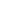 